Pot knjige na OŠ Šmartno v TuhinjuNa šoli do 13. marca 2020 gostimo potujočo razstavo Pot knjige, od avtorja do bralca. Ogled razstave nam je omogočila Javna agencija za knjigo Republike Slovenije, ki je razstavo pripravila v sodelovanju z Bralnim društvom Slovenije. Avtor besedila je Žiga X Gombač, ilustracije je prispeval David Krančan.Na 12 plakatih je v obliki stripa prikazan nastanek knjige. Glavni junak, knjižni molj nas popelje na prav posebno pot – pot nastanka njegovega novega doma – knjige. Predstavi nam, kdo vse sodeluje pri rojstvu knjige. Popelje nas v založbo, tiskarno, knjigarno in knjižnico ter na koncu predstavi svoj novi dom in nas povabi naj ga čim večkrat obiščemo.Vabimo vas, da postojite pred plakati in si razstavo ogledate.Olga Drolc, knjižničarka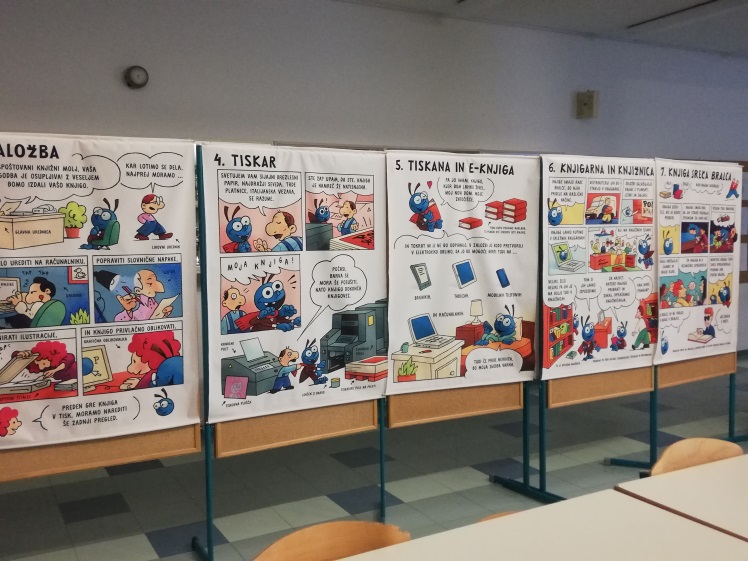 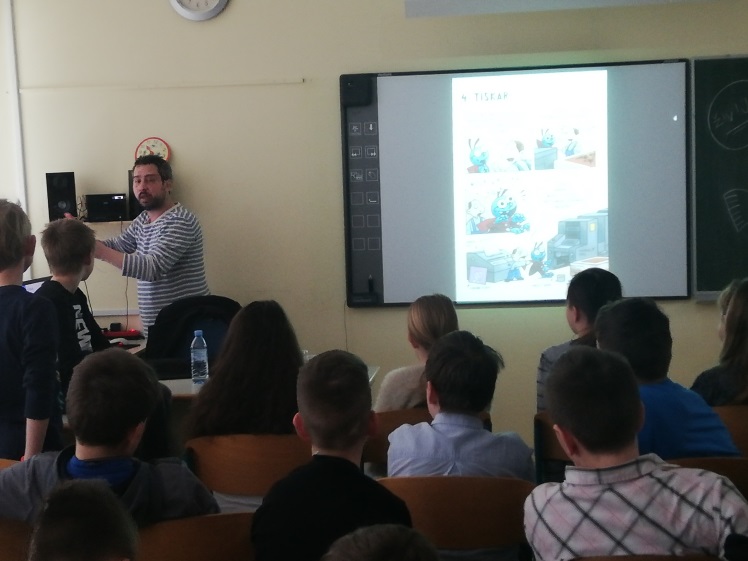 